.Tri-State Poodle Club Outreach, Inc.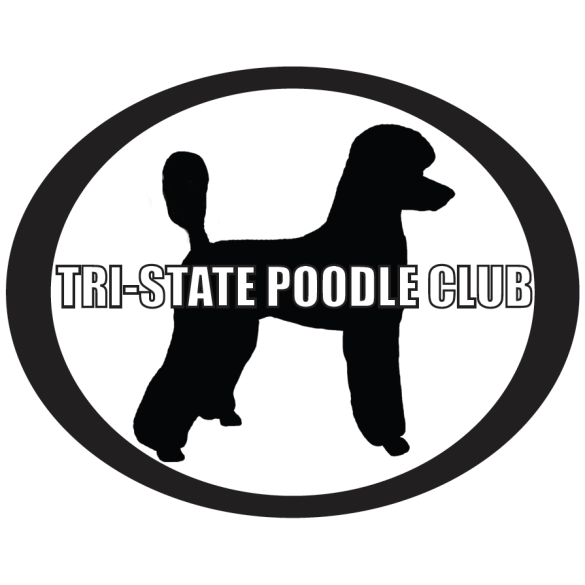 Email: tristatepoodleclub@live.com
Website: www.tristatepoodleclub.weebly.com
Phone: 563-581-1821 FOSTER SUPPLIES INVENTORYThe following checked items have been brought to you with your foster.  Please let us know if any become depleted or defective or you have need of anything else.___ Crate______
___ Bedding________________________________________________________________________________________________Lbs of Dog food____*See Feeding Guide
__Bowls___
________________________________________________Treats____________________________________________________Harness____
__INS Vest______Leash______INS Leash Wrap____
__Bags/Bag holder____
___Tags_TSPCO_______________________________
__Collar___
__ INS Collar Wrap______Cleaner___
__Slicker Brush______Comb______Cotton Balls______Muzzle_____Plastic Bat_____BellyBand____
__Diaper______Liners______Puppy Pads______Toys_________________________________________________________________________________________________Babygate_______Meds____*See Meds Guide__Clipboard_______Paperwork____Foster AgreementFoster Contact GuideFoster Feeding GuideFoster Medication GuideFoster Training GuideFoster Grooming GuideFoster RecommendationsFoster CalendarSpecific Guides_____________________________________________________________________________________________________________________________________________________________________________________________________________________________________________________________________________________________________________________________________________________________________________________________________________________________________________________________________________________________________________________________________________________________________________________________________________________________________________________________________________________________________________________________________________________________________________________________________________________________________________________________________________________________________________________________________________________________________________________________________________________________________________________________________________________________________________________________________________________________________